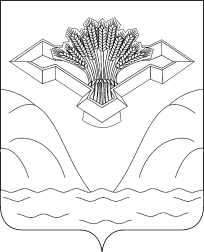 Российская ФедерацияСамарская областьАДМИНИСТРАЦИЯ СЕЛЬСКОГО ПОСЕЛЕНИЯ ТАШЕЛКАМУНИЦИПАЛЬНОГО РАЙОНА СТАВРОПОЛЬСКИЙСАМАРСКОЙ ОБЛАСТИ             ПОСТАНОВЛЕНИЕ   проектот             05.2017 года                                                                                        № Об утверждении  Порядка предоставления  субсидий за счёт средств местного бюджета гражданам, ведущим личное подсобное хозяйство на территории сельского поселения Ташелка муниципального района Ставропольский Самарской области, в целях возмещения затрат в связи с производством сельскохозяйственной продукции в части расходов на содержание крупного рогатого скотаВ соответствии с ст. 78 Бюджетного Кодекса РФ, Постановлением администрации сельского поселения Ташелка муниципального района Ставропольский Самарской области  от 17 ноября 2015 года  № 33 «Социально – экономическое развитие сельского поселения Ташелка муниципального района  Ставропольский Самарской области                                                  на 2016 – 2018 годы» подпрограммы «Развитие сельского хозяйства и поддержка граждан ведущих личное подсобное хозяйство на территории сельского поселения Ташелка муниципального района Ставропольский Самарской области на 2016 - 2018 годы», администрация  сельского поселения Ташелка муниципального района Ставропольский Самарской области,     ПОСТАНОВЛЯЕТ:	1. Утвердить прилагаемый Порядок предоставления субсидий за счёт средств местного бюджета гражданам, ведущим личное подсобное хозяйство на территории сельского поселения Ташелка  муниципального района Ставропольский Самарской области, в целях возмещения затрат в связи с производством сельскохозяйственной продукции в части расходов на содержание крупного рогатого скота.	2. Опубликовать настоящее постановление в районной газете «Вестник Ташелки».	3.  Настоящее постановление вступает в силу  с момента официального опубликования.Глава  сельского поселения Ташелкамуниципального района Ставропольский                          ________________ А.Ю.РублевПриложение 1к постановлению администрации сельского поселения Ташелка муниципального района Ставропольский Самарской области  от              05.2018.  № ПОРЯДОКпредоставления   субсидий за счёт местного бюджетагражданам, ведущим личное подсобное хозяйство на территории сельского поселения Ташелка муниципального района Ставропольский  Самарской области, в целях возмещения затратв связи с производством сельскохозяйственной продукции в части расходов на содержание крупного рогатого скота1. Настоящий Порядок определяет механизм предоставления  субсидий за счёт местного бюджета гражданам, ведущим личное подсобное хозяйство на территории поселения Ташелка муниципального района Ставропольский, в целях возмещения затрат в связи с производством сельскохозяйственной продукции в части расходов на содержание коров (далее – субсидия).2. Субсидии предоставляются в соответствии со сводной бюджетной росписью местного бюджета на соответствующий финансовый год в пределах лимитов бюджетных обязательств по предоставлению субсидий, утвержденных в установленном порядке органу местного самоуправления поселения Ташелка муниципального района Ставропольский (далее – орган местного самоуправления).3. Субсидии предоставляются гражданам, ведущим личное подсобное хозяйство на территории Самарской области в соответствии с Федеральным законом «О личном подсобном хозяйстве» (далее – производители), в целях возмещения затрат в связи с производством сельскохозяйственной продукции в части расходов на содержание коров.4. Субсидии не предоставляются производителям, личное подсобное хозяйство которых не учтено в похозяйственной книге поселения Ташелка5. Субсидии предоставляются производителям, соответствующим требованиям пунктов 3, 4 настоящего Порядка (далее – получатели), в целях возмещения затрат в связи с производством сельскохозяйственной продукции в части расходов на содержание коров (за исключением затрат, ранее возмещённых в соответствии с действующим законодательством).6. Субсидии предоставляются получателям при соблюдении ими условия отсутствия выявленных в ходе проверок, проводимых уполномоченными органами, недостоверных сведений в документах, представленных получателями в соответствии с пунктом 8 настоящего Порядка, а также фактов неправомерного получения субсидии.7. Размер субсидии, предоставляемой получателю, определяется как произведение количества коров, которые учтены в похозяйственной книге,  и ставки расчёта размера равной 1550 руб за 1 голову8. В целях получения субсидии производителем представляются не позднее 1 октября текущего финансового года в орган местного самоуправления, в пределах границ которого производитель осуществляет свою деятельность, следующие документы:заявление о предоставлении субсидии с указанием почтового адреса и контактного телефона производителя;справка-расчёт о причитающейся производителю субсидии по форме согласно приложению 1 к настоящему Порядку;копия паспорта производителя, с предоставлением оригинала (оригиналы документов после сверки с копиями возвращаются производителю);копия документа с указанием номера счёта, открытого производителю в российской кредитной организации, заверенная производителем.9. Орган местного самоуправления в целях предоставления субсидий осуществляет:регистрацию заявлений о предоставлении субсидий в порядке их поступления в специальном журнале, листы которого должны быть пронумерованы, прошнурованы, скреплены печатью органа местного самоуправления;рассмотрение документов, предусмотренных пунктом 8 настоящего Порядка, и принятие решения о предоставлении получателю субсидии или отказе в её предоставлении в течение 20 рабочих дней со дня регистрации заявления о предоставлении субсидии.Предоставление субсидии осуществляется путем перечисления суммы субсидии на счёт, открытый получателю в российской кредитной организации.Основаниями для отказа в предоставлении производителю субсидии являются:несоответствие производителя требованиям пунктов 3, 4 настоящего Порядка;отсутствие, недостаточность или использование органом местного самоуправления в полном объёме лимитов бюджетных обязательств по предоставлению субсидий, утвержденных в установленном порядке органу местного самоуправления;представление документов, указанных в пункте 8 настоящего Порядка, с нарушением сроков, установленных пунктом 8 настоящего Порядка, не в полном объеме и (или) не соответствующих требованиям действующего законодательства.В случае принятия решения об отказе в предоставлении субсидии представленные производителем документы подлежат возврату с мотивированным отказом (в письменной форме).Производитель после устранения причин, послуживших основанием для отказа в предоставлении субсидии, вправе вновь обратиться с заявлением о предоставлении субсидии в срок, установленный пунктом 8 настоящего Порядка.10. Орган местного самоуправления вправе привлекать кредитные организации для перечисления получателям субсидий при условии заключения соглашения органом местного самоуправления с кредитной организацией в порядке, установленном действующим законодательством, предусмотрев в нем возможность перечисления общей суммы субсидий на счёт российской кредитной организации для последующего зачисления на счета получателей.11. В случае нарушения получателем условий, предусмотренных пунктом 6 настоящего Порядка, получатель обязан в течение 10 дней со дня получения письменного требования органа местного самоуправления о возврате субсидии или её части возвратить в доход местного бюджета предоставленную субсидию или её часть, полученную неправомерно.В случае если субсидия или её часть не возвращена в установленный срок, она взыскивается в доход местного бюджета в порядке, установленном действующим законодательством.12. Контроль за целевым предоставлением субсидий осуществляется органом местного самоуправления. 